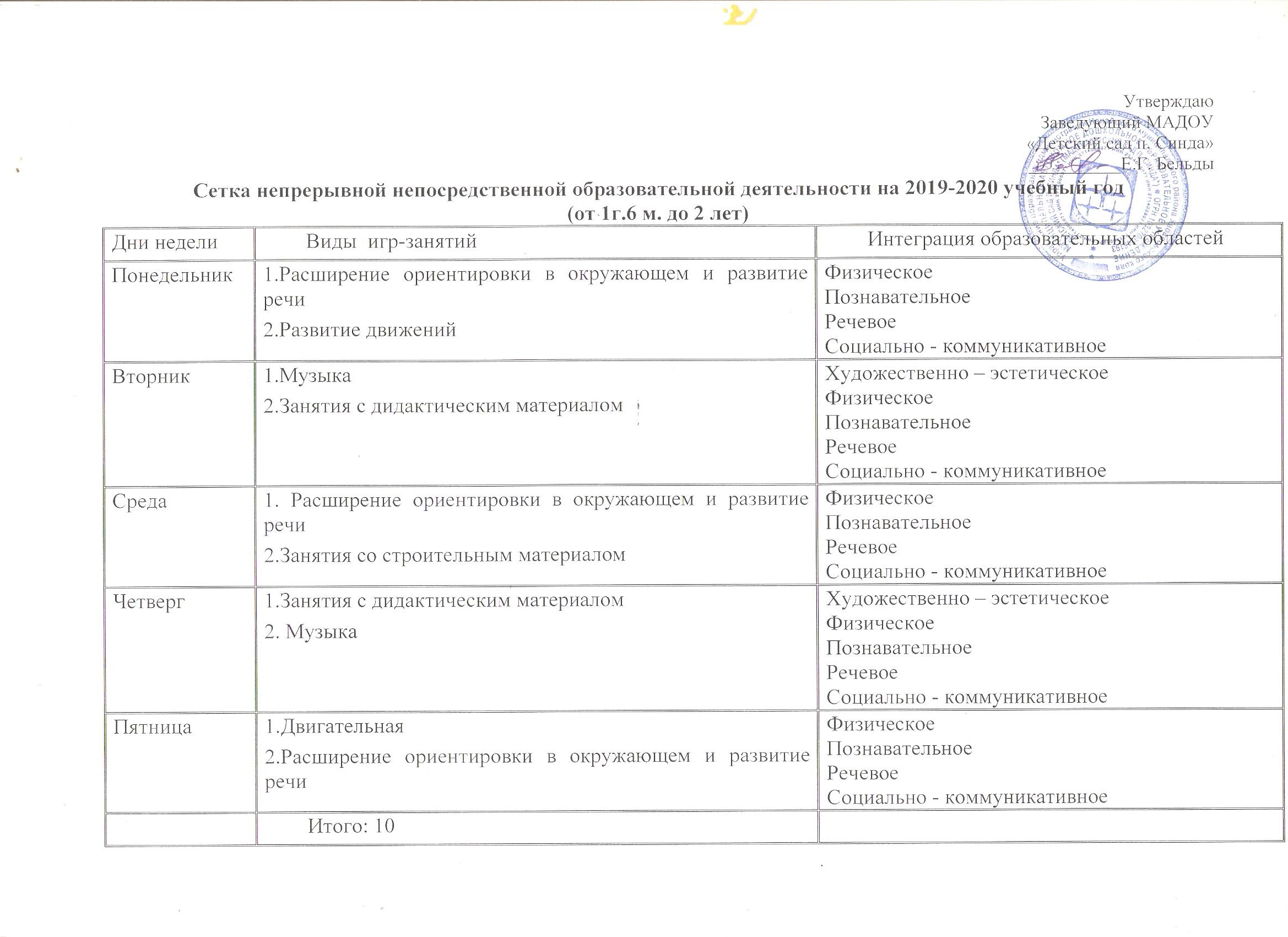 1 младшая группа (от 2 до 3 лет)2 младшая группа (от 3 до 4 лет)Средняя группа (от 4 до 5 лет)
                      Старшая группа (от 5 до 6 лет)Подготовительная группа (от 6 до 8 лет)Дни неделиВиды  НОДИнтеграция образовательных областейПонедельник1. Чтение художественной литературы   2.ДвигательнаяФизическоеПознавательное Речевое Социально - коммуникативноеВторник1. Музыкально-художественная2. КоммуникативнаяХудожественно – эстетическоеФизическоеПознавательное Речевое Социально - коммуникативноеСреда1.Продуктивная (рисование)2. Продуктивная (конструирование)Художественно – эстетическоеПознавательное Речевое Социально - коммуникативноеЧетверг1.Познавательно-исследовательская(формирование целостной картины мира)2.ДвигательнаяХудожественно – эстетическоеФизическоеПознавательное Речевое Социально – коммуникативноеПятница1. Музыкально-художественная2. Продуктивная (лепка)Художественно – эстетическоеФизическоеПознавательное Речевое Социально - коммуникативноеИтого: 10Дни неделиВиды  НОДИнтеграция образовательных областейПонедельник1. Продуктивная (лепка, аппликация)2.ДвигательнаяХудожественно – эстетическоеФизическоеПознавательное Речевое Социально - коммуникативноеВторник1.Познавательно-исследовательская (ФЭМП)2. Музыкально-художественнаяХудожественно – эстетическоеФизическоеПознавательное Речевое Социально - коммуникативноеСреда1.Продуктивная (рисование)2.ДвигательнаяХудожественно – эстетическоеФизическоеПознавательное Речевое Социально - коммуникативноеЧетверг1.Познавательно-исследовательская (формирование целостной картины мира)2. Музыкально-художественнаяХудожественно – эстетическоеФизическоеПознавательное Речевое Социально - коммуникативноеПятница1. КоммуникативнаяЧтение художественной литературы/развитие речи2.ДвигательнаяХудожественно – эстетическоеФизическоеПознавательное Речевое Социально - коммуникативноеИтого: 10Дни неделиВиды  НОДИнтеграция образовательных областейИнтеграция образовательных областейПонедельник1.Двигательная2. Продуктивная (лепка, аппликация)Художественно – эстетическоеФизическоеПознавательное Речевое Социально - коммуникативноеХудожественно – эстетическоеФизическоеПознавательное Речевое Социально - коммуникативноеВторник1. Музыкально-художественная2.Познавательно-исследовательская (ФЭМП)Художественно – эстетическоеФизическоеПознавательное Речевое Социально - коммуникативноеХудожественно – эстетическоеФизическоеПознавательное Речевое Социально - коммуникативноеСреда1.Двигательная2.Коммуникативная 3.Познавательно-исследовательская(конструирование) 2 половина дня– «БОС – технология»                    Художественно – эстетическоеФизическоеПознавательное Речевое Социально - коммуникативноеХудожественно – эстетическоеФизическоеПознавательное Речевое Социально - коммуникативноеЧетверг1. Музыкально-художественная2.Познавательно-исследовательская(формирование целостной картины мира)3.Продуктивная (рисование)Художественно – эстетическоеФизическоеПознавательное Речевое Социально - коммуникативноеХудожественно – эстетическоеФизическоеПознавательное Речевое Социально - коммуникативноеПятница1.Двигательная2.Чтение художественной литературыХудожественно – эстетическоеФизическоеПознавательное Речевое Социально – коммуникативноеХудожественно – эстетическоеФизическоеПознавательное Речевое Социально – коммуникативное Итого: 12                                Итого: 12                               Дни неделиВиды  НОДИнтеграция образовательных областейПонедельник1. Продуктивная (лепка)2.Двигательная3.Познавательно-исследовательскаяХудожественно – эстетическоеФизическоеПознавательное Речевое Социально - коммуникативноеВторник1. Коммуникативная (развитие речи)2.Музыкально-художественная3.Продуктивная(рисование– «Маленькие дальневосточники»)Художественно – эстетическоеФизическоеПознавательное Речевое Социально - коммуникативноеСреда1.Познавательно-исследовательская (ФЭМП)2.Познавательно-исследовательская(конструирование)3.ДвигательнаяХудожественно – эстетическоеФизическоеПознавательное Речевое Социально - коммуникативноеЧетверг1.Познавательно-исследовательская(формирование целостной картины мира)2.Музыкально-художественная3. Продуктивная (аппликация)2 половина дня – «БОС – технология»                   Художественно – эстетическоеФизическоеПознавательное Речевое Социально - коммуникативноеПятница1.Двигательная2.Продуктивная (рисование . 3. Чтение художественной литературы – «Маленькие дальневосточники»Художественно – эстетическоеФизическоеПознавательное Речевое Социально - коммуникативноеИтого: 15Дни неделиВиды  НОДИнтеграция образовательных областейПонедельник1. Продуктивная (рисование)2. Музыкально-художественная3.Чтение художественной литературыХудожественно – эстетическоеФизическоеПознавательное Речевое Социально - коммуникативноеВторник1.Познавательно-исследовательская (ФЭМП)2.Двигательная3.Коммуникативная(подготовка к обучению грамоте)2 половина дня – «БОС-технология»                  Художественно – эстетическоеФизическоеПознавательное Речевое Социально - коммуникативноеСреда1.Познавательно-исследовательская (ФЭМП)2.Коммуникативная (развитие речи)3. Музыкально-художественная4. Продуктивная (рисование)Художественно – эстетическоеФизическоеПознавательное Речевое Социально - коммуникативноеЧетверг1.Познавательно-исследовательская(формирование целостной картины мира)2.Двигательная3.Продуктивная (лепка, аппликация)4. Продуктивная (ручной труд)Художественно – эстетическоеФизическоеПознавательное Речевое Социально - коммуникативноеПятница1.Познавательно-исследовательская(«Маленькие дальневосточники»)2.Двигательная3.Познавательно-исследовательская (конструирование)Художественно – эстетическоеФизическоеПознавательное Речевое Социально - коммуникативноеИтого: 17